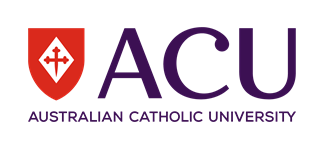 Human Research Ethics CommitteeModification Form for Research Project1.	PROJECT DETAILS2.	PROPOSED MODIFICATIONS TO THE PROJECTModifications may include changes to procedures, duration, personnel, recruitment methods, number and type of participants as well as alterations to supporting documents (i.e. questionnaires). The ACU HREC will review the proposed modifications and determine if a new application is required. Where projects are being broadened, please ensure a new peer review is submitted.2.1	PROPOSED CHANGES TO THE PROJECT (*NOT INCLUDING PARTICIPANT GROUPS OR RESEARCH PERSONNEL)Please outline the proposed changes to the project in the table below. (*Changes to personnel and new participant groups are to be outlined in Section 2.2 AND 2.3.)2.2	RESEARCH PARTICIPANTS Does the modification involve changes to participants eg: changes to the numbers, recruitment methods, or type of participant?If yes, provide full details of the following – questions below are to guide your answer:You should attach any additional relevant documents such as a revised information letter/consent form, recruitment advertisement, letter of support etc. Revised documentation must have changes highlighted and be identified with a version # and date.2.3	RESEARCH PERSONNEL2.3.1	Does the modification involve changes to research personnel working on the project? If yes, please explain via the tables below the changes to personnel.2.3.2	ADDITION of research personnel (including students). **Please note, students (especially Honours) will not have an ORION profile yet. A new user form needs to be completed. Please ensure an ORION profile is created before submitting the modification, as we will be unable to process until this has been confirmed.For each new investigator, provide the following information: 2.3.3	REMOVAL of research personnelFor each person who is leaving the research team, provide the following information:2.4.	Certification by Principal Investigator/ Supervisor (or Project Manager) Modifications must be emailed by either the Principal Investigator / Supervisor (or Project Manager).  Forms will not be accepted directly from Co-Investigators or students.I certify that the information provided above is an accurate and full account of the modification proposed to the protocols for this research project.I understand that the proposed modification is not to be implemented until written approval has been received from the Human Research Ethics Committee.Privacy StatementAustralian Catholic University is committed to ensuring the privacy of all information it collects. Personal information supplied to the University will only be used for administrative and educational purposes of the institution. Personal information collected by the University will only be disclosed to third parties with the written consent of the person concerned, unless otherwise prescribed by law. For further information, please see the
University’s Statement on Privacy.
Please complete, “sign”, date and email this form to Res.Ethics@acu.edu.au.For additional information visit the ACU Research Ethics website or 
contact the Ethics Officers on Res.Ethics@acu.edu.au or +61(02) 9739 2646.Your request will be processed in approximately 20 working daysThis form is available from the ACU Ethics web pages ACU Research Ethics Homepage .
Modifications to the project may NOT be introduced prior to written approval of the ACU HREC1.1	HREC Register No.   1.2	Approval End Date	1.3	Principal Investigator/Supervisor	Project Manager/Assistant (on behalf of PI - if applicable)1.4	Student Researcher (if applicable)1.5	Project TitleWhat is the proposed modification?  If no changes other than change to personnel please indicate ‘NIL”.Explain how this differs from what was originally approved and justify the reason for the change.Describe the impact on participants and any ethical issues arising from these changes and how they will be managed.SAMPLE - Addition of blood samples to the study protocol.Saliva swabs were included in original protocol and now blood samples are being added.  Blood samples will provide more information as to the effectiveness of the treatment being tested.  It will require an additional 5 mins and slight pain for participants. We will ensure that the researchers are qualified to take blood and that safety protocols are adhered to in the handling of blood products and a blood collection protocol is attached.YESNOExplain the changes to participants. Explain the changes to recruitment.  What are the ethical / practical considerations that may arise with the inclusion of this new participant group (eg. Identification of any risks)SAMPLE: We are increasing the number and range of school children and teachers that we are recruiting.SAMPLE: Independent schools and public schools will be included in addition to Catholic schools.  We will follow the same recruitment methods with the addition of a meeting with the community.SAMPLE: There are no additional ethical issues involved with the inclusion of the new participant groups.  We will need to provide evidence of approval from the Independent schools and public schools.YESNONEW INVESTIGATORPlease ensure the research personnel has an ORION profile NEW INVESTIGATORPlease ensure the research personnel has an ORION profile NEW INVESTIGATORPlease ensure the research personnel has an ORION profile NEW INVESTIGATORPlease ensure the research personnel has an ORION profile NEW INVESTIGATORPlease ensure the research personnel has an ORION profile NamePhoneNamePhoneEmailSchool/Institute PositionStaff/Student No. (if known)Academic Title / Qualification relevant to the projectRole in the projectRole in the projectOther information eg Copies of Working with Children Checks.  See  information ACU HR WebpageFor validation purposes, evidence/a copy of the Working with Children Checks must be attached to this application and for NSW Date of Birth must be provided.Other information eg Copies of Working with Children Checks.  See  information ACU HR WebpageFor validation purposes, evidence/a copy of the Working with Children Checks must be attached to this application and for NSW Date of Birth must be provided.NameContact details – Phone/email addressReason for Leaving the ProjectOther information Name (block letters)Date Principal Investigator/Supervisor/Project ManagerAn electronic signature is NOT required if this Modification is emailed to res.ethics@acu.edu.au by the PI / Project ManagerPrincipal Investigator/Supervisor/Project ManagerAn electronic signature is NOT required if this Modification is emailed to res.ethics@acu.edu.au by the PI / Project ManagerPrincipal Investigator/Supervisor/Project ManagerAn electronic signature is NOT required if this Modification is emailed to res.ethics@acu.edu.au by the PI / Project Manager